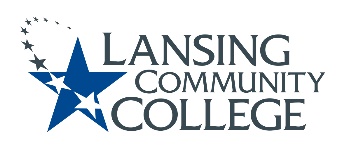 Academic SenateStudent Advisory Committee (SAC) Minutes January 13, 2022 Meeting The Academic Senate Student Advisory Committee (SAC) met via WebEx on January 13, 2022, 11:30 a.m. to 12:30 p.m.Members present: Veronica Wilkerson-Johnson (Chairperson), Fran Krempasky (Subcommittee on Web Resources Chair), Alex Azima, Ashlee Stokes, Joann Silsby, Mark Stevens, Armando Arevalo, Bruce Mackley, Louise Rabidoux, Jon Tenbrink, and Student Senators Summer Gilliam and Ben Dean.Absent: Dean Ronda Miller, Samantha Wigard, Bill Garlick, Christopher Smelker, Linda Hamlin, and Sandra Etherly-Johnson and Amalia Gonzales (Student Senator who is stepping back from the committee due to her schedule).The 01/13/22 SAC Committee highlights are as follows, Minutes provided by Senator Joann Silsby and Fran Krempasky.Welcome Ben Dean, new student SenatorVeronica Wilkerson Johnson welcomed Ben Dean, our newest Student Member on the SAC committee. Ben responded that he is glad to be a part of this committee and if he can assist in any way, please let him know. He said he was interested in the that SAC is exploring.Academic Senate President Jon Tenbrink – mentioned that another Student Senator will be appointed to the Academic Senate this month.1. Welcome Armando Arevalo, new Academic Success Coach  a.	Veronica welcomed Armando Arevalo (Student Affairs, Success Coach) as a new member of the SAC committee. He provided updates regarding student resources and ASC initiatives. Armando will be the new Academic Success Coach representative.b.	Armando first mentioned the food pantry and how their office is working on a survey to find out the food insecurity among students (where the need is and how much). The survey is planned to be sent out in about a month. c.	The Student Affairs office used to give out food cards to students when they met with them face-to-face but the cards are not given out currently. Armando mentioned that they do have snacks in their office lounge. Therefore, students could check there if they need a snack. West campus is still providing sack lunches for those students who need a lunch.d.	Fran asked who to contact or direct students to if they have food in-security or others want to donate food, etc.  Armando responded that food donations and students with food insecurity can be directed to the Academic Success Coach office lounge in the StarZone located on the second floor of the Gannon Building, LCC main campus.  e.	Joann asked Armando if he knew the percentage of students that communicate with their Academic Success Coach in order to gain information on the resources available to them, and to help in some way with food insecurity issues. Armando responded that he doesn’t know the percentage of students but knows that the coaches email the students they are assigned to, and in that communication provide information on student resources. The coaches also send out a newsletter2.  Student Senator Summer Gilliam – Student PanelStudent Senator will be appointed by the next meeting. She also shared that a new Student SAC Member, Ben Dean, joined today. Summer reported that she has been working on questions for the student panel that will take place at the next Academic Senate meeting on Friday, January 14. She said there are seven (7) questions for the panel. At a future meeting the Student Senators will provide updates and input on D2L social media ideas, LCC Student Senators page on Instagram, Facebook, mental health resources and ideas to aid students, student resource website, hygiene products, career closet, and food pantry.  Also, the data of the responses from Student Mental Health Survey has been given to the Academic Senate Committee for their review. 3. Update by Fran Krempasky, SAC Subcommittee Chair on Student Resources Web SiteFran reported that she is still getting feedback from some departments on student resources for the web site. When Fran approached them earlier, she asked them to think about these two things when talking to their college unit:Question 1: What are the top 3 questions asked by students when they visit your area?Question 2: Are there resources at the College that they have trouble locating?She is hoping to have more information by next month’s meeting.Fran discussed the process of gathering the information from departments, meeting with 
Joann Silsby and Ashlee Stokes to update the website as needed from information gathered.Then the info will be reviewed for feedback from student Senators, SAC Team, and then 
Marketing/Bruce. Finally SAC will submit it to the Academic Senate for feedback.Joann Silsby added that once we do get more input, the prototype can be updated and we can 
start working with Bruce Mackley and his team on formulating the web site.Sandra Etherly-Johnson - Office of Diversity and Inclusion (ODI) upcoming events and initiativesVeronica Wilkerson Johnson reported on behalf of Sandra Etherly-Johnson. She said the TRIO office is now called ACCESS. In lieu of Martin Luther King Jr. day January 18, ODI is sponsoring an LCC Week of Racial Healing. Each day there will be activities for the campus community to participate in (see the ODI web site) for the schedule of various speakers and symposiums. The events will take place in the Cesar Chavez Learning Center (CCLC) in the Arts and Sciences Building, Room 1313 with the option to join virtually . Veronica mentioned the “I Have a Dream” virtual project that takes place on Monday from 4 to 5pm. She also mentioned that she is excited to participate in the ethnic supper provided by Gregory’s Soul Food (restaurant is located at 2510 N. Martin Luther King Jr Blvd in Lansing), For this community food, you need to sign up, pick up your food, and all eat together virtually from 5 to 6pm, as the event proceedings continue.5. Bruce Mackley, SAC/Marketing Partnership Update Related to food in-security, Bruce mentioned that this is a very delicate and sensitive subject about which to approach a student. Being discreet is key. LCC web page audit – Bruce said that because an audit would take up a lot of bandwidth and would weigh down his staff, he is thinking about doing an RFP to bring in a company to help. The web site is structured to help students (parking options, building and office locations, etc.). They have looked into other avenues such as relative messaging, and would like to get students more involved to help with our branding.  Also, focus groups would be another avenue to consider in the spring or summer.  He added that Tic Tok is the largest social media in the world, mainly used for branding or advertising. Summer said that she could reach out to some students on their view of Tic Tok, regarding the sharing of student resources.Alex – regarding food in-security, how do we reach more student? He suggested making an announcement to students via news sources and D2L web site. Fran mentioned that the tutors and librarians know who to contact. Veronica wondered if Armando could provide a statement or verbiage on where to direct students for food in-security and share with the group so that we can communicate to the students. Alex also suggested that students design the web page as a project in a web design class. Bruce said that although students would probably come up with some good ideas, they would not have the expertise to code it for the web site.8.  Action Items from this meeting: a.	Summer said that she could reach out to some students on their view of Tic Tok in relation to student resources.b.	Armando – Provide a statement or verbiage on where to direct students for food in-security and share with the group so that we can communicate it to students.Action Item from previous meeting:Feedback is welcome from the SAC members (and their constituents) on the student resources prototype web site. The subcommittee will also gather the input provided from those LCC departments that have direct contact with students (as mentioned in Item 3 above).Upcoming meeting: - Thursday, February 3 at 11:30 a.m. to 12:30 p.m.Respectfully submitted, Veronica Wilkerson-Johnson, ChairpersonScribes:Joann Silsby and Fran Krempasky